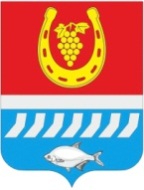 администрациЯ Цимлянского районаПОСТАНОВЛЕНИЕ__.12.2020                                           № ___                                            г. ЦимлянскО внесении изменений в постановление  Администрации Цимлянского района от 05.12.2018 № 885 «Об утверждении муниципальной программы Цимлянского района«Молодежная политика и социальная активность» В соответствии с постановлением Администрации Цимлянского района от 01.03.2018 № 101 «Об утверждении Порядка разработки, реализации и оценки эффективности муниципальных программ Цимлянского района», решением Собрания депутатов Цимлянского района от 12.11.2020 № 310 «О внесении изменений в решение Собрания депутатов Цимлянского района от 19.12.2019 № 248 «О бюджете Цимлянского района на 2020 год и на плановый период 2021 и 2022 годов», Администрация Цимлянского районаПОСТАНОВЛЯЕТ:1. Внести в постановление Администрации Цимлянского района от 05.12.2018 № 885 «Об утверждении муниципальной программы Цимлянского района «Молодежная политика и социальная активность» изменения, согласно приложению.2. Контроль за выполнением постановления возложить на заместителя главы Администрации Цимлянского района по социальной сфере Кузину С.Н.Глава Администрации Цимлянского района                                                                           В.В. СветличныйПостановление вноситсектор социальной сферыАдминистрации Цимлянского района Макарова Ю.Ю.Приложениек постановлениюАдминистрации Цимлянского районаот __.12.2020 № _____ИЗМЕНЕНИЯ, вносимые в приложение к постановлениюАдминистрации Цимлянского района от 05.12.2018 № 885 «Об утверждении муниципальной программы Цимлянского района «Молодежная политика и социальная активность»1. Строку «Ресурсное обеспечение муниципальной программы Цимлянского района» раздела «Паспорт муниципальной программы Цимлянского района «Молодежная политика и социальная активность» изложить в редакции: 2. Строку «Ресурсное обеспечение подпрограммы» раздела «Паспорт подпрограммы «Поддержка молодежных инициатив» изложить в редакции:3. Строку «Ресурсное обеспечение подпрограммы» раздела «Паспорт подпрограммы «Формирование эффективной системы поддержки добровольческой деятельности» изложить в редакции:	4. Приложение № 3 к муниципальной программе Цимлянского  района «Молодежная политики и социальная активность» изложить в следующей редакции:«Приложение № 3 
к муниципальной программе Цимлянского района «Молодежная политика и социальная активность»Расходы
местного бюджета нареализацию муниципальной программыЦимлянского района «Молодежная политика и социальная активность»Примечание.Х – отсутствие кода бюджетной классификации.5. Приложение № 4 к муниципальной программе Цимлянского  района «Молодежная политики и социальная активность» изложить в следующей редакции:«Приложение № 4 
к муниципальной программе Цимлянского района «Молодежная политика и социальная активность»Расходыобластного бюджета, федерального бюджета, местного бюджета и внебюджетных источников на реализацию муниципальной программы Управляющий делами                                                                                         А.В. КуликРесурсное обеспечение муниципальной программы Цимлянского района–общий объем финансирования муниципальной программы составляет 3490,2 тыс. рублей, в том числе по годам:в 2019 году – 279,8 тыс. рублей;в 2020 году – 358,2 тыс. рублей;в 2021 году –274,9 тыс. рублей;в 2022 году –274,9 тыс. рублей;в 2023 году –287,8 тыс. рублей;в 2024 году –287,8 тыс. рублей; в 2025 году –287,8 тыс. рублей;в 2026 году –287,8 тыс. рублей;в 2027 году –287,8 тыс. рублей;в 2028 году –287,8 тыс. рублей;в 2029 году –287,8 тыс. рублей;в 2030 году –287,8 тыс. рублей; по источникам финансирования:	областной бюджет всего – 1231,7 тыс.     рублей, в том числе по годам:в 2019 году – 98,2 тыс. рублей;в 2020 году – 94,1 тыс. рублей;в 2021 году –94,1 тыс. рублей;в 2022 году –94,1 тыс. рублей;в 2023 году –106,4тыс. рублей;в 2024 году –106,4 тыс. рублей; в 2025 году –106,4 тыс. рублей;в 2026 году –106,4 тыс. рублей;в 2027 году –106,4 тыс. рублей;в 2028 году –106,4 тыс. рублей;в 2029 году –106,4 тыс. рублей;в 2030 году –106,4 тыс. рублей; средства местного бюджета – 2258,5 тыс. рублей, в том числе:          в 2019 году – 181,6 тыс. рублей;          в 2020 году – 264,1 тыс. рублей;в 2021 году –180,8 тыс. рублей;в 2022 году –180,8 тыс. рублей;в 2023 году –181,4 тыс. рублей;в 2024 году –181,4 тыс. рублей; в 2025 году –181,4 тыс. рублей;в 2026 году –181,4 тыс. рублей;в 2027 году –181,4 тыс. рублей;в 2028 году –181,4 тыс. рублей;в 2029 году –181,4 тыс. рублей;          в 2030 году –181,4 тыс. рублей;Ресурсное обеспечение подпрограммы 1–общий объем финансирования по подпрограмме 1 составляет  2262,0 тыс. рублей, в том числе:в 2019 году –  191,8 тыс. рублей;в 2020 году – 98,0 тыс. рублей;в 2021 году – 186,9 тыс. рублей;в 2022 году – 186,9 тыс. рублей;в 2023 году – 199,8 тыс. рублей;в 2024 году – 199,8 тыс. рублей; в 2025 году – 199,8 тыс. рублей;в 2026 году – 199,8 тыс. рублей;в 2027 году – 199,8 тыс. рублей;в 2028 году – 199,8 тыс. рублей;в 2029 году – 199,8 тыс. рублей;          в 2030 году – 199,8 тыс. рублей;по источникам финансирования:областной бюджет всего – 1137,6 тыс. рублей, в том числе по годам:в 2019 году –  98,2 тыс. рублей;в 2020 году – 0,0 тыс. рублей;в 2021 году – 94,1 тыс. рублей;в 2022 году – 94,1 тыс. рублей;в 2023 году – 106,4 тыс. рублей;в 2024 году – 106,4 тыс. рублей; в 2025 году – 106,4 тыс. рублей;в 2026 году – 106,4 тыс. рублей;в 2027 году – 106,4 тыс. рублей;в 2028 году – 106,4 тыс. рублей;в 2029 году – 106,4 тыс. рублей;в 2030 году – 106,4 тыс. рублей;средства местного бюджета – 1124,4 тыс. рублей, в том числе:в 2019 году –  93,6 тыс. рублей;в 2020 году – 98,0 тыс. рублей;в 2021 году – 92,8 тыс. рублей;в 2022 году – 92,8 тыс. рублей;в 2023 году – 93,4 тыс. рублей;в 2024 году – 93,4 тыс. рублей; в 2025 году –  93,4тыс. рублей;в 2026 году – 93,4 тыс. рублей;в 2027 году –  93,4тыс. рублей;в 2028 году – 93,4 тыс. рублей;в 2029 году – 93,4 тыс. рублей;в 2030 году – 93,4тыс. рублей;Ресурсное обеспечение подпрограммы 3–общий объем финансирования по подпрограмме 3 составляет 128,9 тыс. рублей, в том числе:в 2019 году – 0,0 тыс. рублей;в 2020 году – 128,9 тыс. рублей;в 2021 году – 0,0 тыс. рублей;в 2022 году – 0,0 тыс. рублей;в 2023 году – 0,0 тыс. рублей;в 2024 году – 0,0 тыс. рублей;в 2025 году – 0,0 тыс. рублей;в 2026 году – 0,0 тыс. рублей;в 2027 году – 0,0 тыс. рублей;в 2028 году – 0,0 тыс. рублей;в 2029 году – 0,0 тыс. рублей;в 2030 году – 0,0 тыс. рублей;по источникам финансирования:областной бюджет всего – 94,1 тыс. рублей, в том числе по годам:в 20   в 2019 году –  0,0 тыс. рублей;в 2020 году – 94,1 тыс. рублей;в 2021 году – 0,0 тыс. рублей;в 2022 году – 0,0 тыс. рублей;в 2023 году – 0,0 тыс. рублей;в 2024 году – 0,0 тыс. рублей; в 2025 году – 0,0 тыс. рублей;в 2026 году – 0,0 тыс. рублей;в 2027 году – 0,0 тыс. рублей;в 2028 году – 0,0 тыс. рублей;в 2029 году – 0,0 тыс. рублей;          в 2030 году – 0,0 тыс. рублей;местный бюджет – 34,8 тыс. рублей, в том числе по годам:в 2019 году – 0,0 тыс. рублей;в 2020 году – 34,8 тыс. рублей;в 2021 году – 0,0 тыс. рублей;в 2022 году – 0,0 тыс. рублей;в 2023 году – 0,0 тыс. рублей;в 2024 году – 0,0 тыс. рублей;в 2025 году – 0,0 тыс. рублей;в 2026 году – 0,0 тыс. рублей;в 2027 году – 0,0 тыс. рублей;в 2028 году – 0,0 тыс. рублей;в 2029 году – 0,0 тыс. рублей;в 2030 году – 0,0 тыс. рублей;Наименование муниципальной программы, подпрограммы муниципальной    
программы, основного мероприятия, мероприятия муниципальной программыОтветствен-ный
исполнитель,   
соисполните-ли,  
 участникиКод бюджетной   
   классификации   
Код бюджетной   
   классификации   
Код бюджетной   
   классификации   
Код бюджетной   
   классификации   
Объем расхо-дов, всего (тыс.рублей)Расходы  (тыс. рублей), годыРасходы  (тыс. рублей), годыРасходы  (тыс. рублей), годыРасходы  (тыс. рублей), годыРасходы  (тыс. рублей), годыРасходы  (тыс. рублей), годыРасходы  (тыс. рублей), годыРасходы  (тыс. рублей), годыРасходы  (тыс. рублей), годыРасходы  (тыс. рублей), годыРасходы  (тыс. рублей), годыРасходы  (тыс. рублей), годыНаименование муниципальной программы, подпрограммы муниципальной    
программы, основного мероприятия, мероприятия муниципальной программыОтветствен-ный
исполнитель,   
соисполните-ли,  
 участникиГРБСРзПрЦСРВР20192020202120222023202420252026202720282029203012345678910111213141516171819Муниципальная программа Цимлянского района «Молодежная политика и социальная активность»всегов том числе:ХХХХ3490,2279,8358,2274,9274,9287,8287,8287,8287,8287,8287,8287,8287,8Муниципальная программа Цимлянского района «Молодежная политика и социальная активность»Администра-ция Цимлянского района902ХХХ3490,2279,8358,2274,9274,9287,8287,8287,8287,8287,8287,8287,8287,8Подпрограмма 1«Поддержка молодежных инициатив»Администра-ция Цимлянского района902  ХХХ2360,9191,898,0186,9186,9199,8199,8199,8199,8199,8199,8199,8199,8Подпрограмма 2«Формирование патриотизма и гражданствен-ностив молодежной среде» Администра-ция Цимлянского района902ХХХ1099,388,0131,388,088,088,088,088,088,088,088,088,088,0Подпрограмма 3 «Формирование эффективной системы поддержки добровольческой деятельности»Администра-ция Цимлянского района902ХХХ128,9-128,9----------Подпрограмма 4 «Развитие инфраструктуры молодежной политики»Администра-ция Цимлянского района902ХХХ10,0------10,0-----Наименование      
программы,подпрограммы муниципальной программыОтветственный    
исполнитель,     
соисполнители
Объем расходов, всего (тыс.рублей)Оценка расходов (тыс. рублей), годыОценка расходов (тыс. рублей), годыОценка расходов (тыс. рублей), годыОценка расходов (тыс. рублей), годыОценка расходов (тыс. рублей), годыОценка расходов (тыс. рублей), годыОценка расходов (тыс. рублей), годыОценка расходов (тыс. рублей), годыОценка расходов (тыс. рублей), годыОценка расходов (тыс. рублей), годыОценка расходов (тыс. рублей), годыОценка расходов (тыс. рублей), годыНаименование      
программы,подпрограммы муниципальной программыОтветственный    
исполнитель,     
соисполнители
Объем расходов, всего (тыс.рублей)201920202021202220232024202520262027202820292030123456789101112131415Муниципальная программа «Молодежная политика и социальная активность»всего             3490,2279,8358,2274,9274,9287,8287,8287,8287,8287,8287,8287,8287,8Муниципальная программа «Молодежная политика и социальная активность»областной бюджет             1231,798,294,194,194,1106,4106,4106,4106,4106,4106,4106,4106,4Муниципальная программа «Молодежная политика и социальная активность»федеральный бюджет-------------Муниципальная программа «Молодежная политика и социальная активность»местный бюджет2258,5181,6264,1180,8180,8181,4181,4181,4181,4181,4181,4181,4181,4Муниципальная программа «Молодежная политика и социальная активность»внебюджетные источники-------------Подпрограмма 1 «Поддержка молодежных инициатив»всего2262,0191,898,0186,9186,9199,8199,8199,8199,8199,8199,8199,8199,8Подпрограмма 1 «Поддержка молодежных инициатив»областной бюджет1137,698,20,094,194,1106,4106,4106,4106,4106,4106,4106,4106,4Подпрограмма 1 «Поддержка молодежных инициатив»федеральный бюджет-------------Подпрограмма 1 «Поддержка молодежных инициатив»местный бюджет 1124,493,698,092,892,893,493,493,493,493,493,493,493,4Подпрограмма 1 «Поддержка молодежных инициатив»внебюджетные источники-------------Подпрограмма 2«Формирование патриотизма и гражданствен-ности в молодежной среде»всего1099,388,0131,388,088,088,088,088,088,088,088,088,088,0Подпрограмма 2«Формирование патриотизма и гражданствен-ности в молодежной среде»областной бюджет             -------------Подпрограмма 2«Формирование патриотизма и гражданствен-ности в молодежной среде»федеральный бюджет-------------Подпрограмма 2«Формирование патриотизма и гражданствен-ности в молодежной среде»местный бюджет1099,388,0131,388,088,088,088,088,088,088,088,088,088,0Подпрограмма 2«Формирование патриотизма и гражданствен-ности в молодежной среде»внебюджетные источники-------------Подпрограмма 3 «Формирование эффективной системы поддержки добровольческой деятельности»всего128,9-128,9----------Подпрограмма 3 «Формирование эффективной системы поддержки добровольческой деятельности»областной бюджет             94,1-94,1----------Подпрограмма 3 «Формирование эффективной системы поддержки добровольческой деятельности»федеральный бюджет-------------Подпрограмма 3 «Формирование эффективной системы поддержки добровольческой деятельности»местный бюджет34,8-34,8----------Подпрограмма 3 «Формирование эффективной системы поддержки добровольческой деятельности»внебюджетные источники-------------Подпрограмма 4 «Развитие инфраструктуры молодежной политики»всего10,0------10,0-----Подпрограмма 4 «Развитие инфраструктуры молодежной политики»областной бюджет             -------------Подпрограмма 4 «Развитие инфраструктуры молодежной политики»федеральный бюджет-------------Подпрограмма 4 «Развитие инфраструктуры молодежной политики»местный бюджет10,0------10,0-----Подпрограмма 4 «Развитие инфраструктуры молодежной политики»внебюджетные источники-------------